EVALUAREA NAȚIONALĂ LA CLASA A VIII-A 2023ÎN ATENȚIA CELOR CARE DORESC SA DEPUNA CONTESTATIIÎn conformitate cu datele din calendarul Evaluării Naționale pentru clasa a VIII-a in anul 2023, cu prevederileO.M.E. 5241/31.08.2022 cu modificärile și completările ulterioare, O.M.E.C.T.S. nr. 4801/2010; a Procedurilor ME/D.G.İ.P.-DGMRP-CNPEE nr. 27897/22.05.2023, ME/D.G.Î.P.-DGMRP nr. 27933/23.05.2023, si a adresei ISJ nr. 11200/26.06.2023, in centrele de examen se vor desfășura următoarele activități: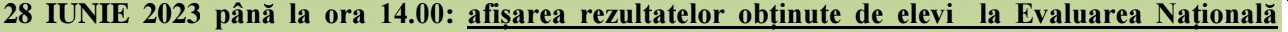 înainte de etapa de depunere a contestațiilor, anonimizat, utilizandu-se codurile individuale care inlocuiesc numele si prenumele candidatilor, la avizierul/pe website-ul unității de invățămànt, timp de 48 de ore.28 IUNIE 2023 între orele 16.00-19.00: depunerea contestațiilor /29 IUNIE 2023 între orele   8.00-12.00: depunerea contestațiilorCf. prevederilor art. 11 din O.M.E. nr. 5149/2021: nota acordata ca urmare a soluționarii contestației este definitiva inlocuind nota initiala, prin creștere sau descreștereModul de depunere a contestației este fizic sau on-line:in format fizic - in centrele de examen:pentru fiecare probă contestată se completează cate un formular tipizat care este semnat de candidatul minor și, obligatoriu, de către părintele/reprezentantul legal al acestuia;se atașează copia CI/certificatului de naștere al elevului.  in format on-line:pärintele/reprezentantul legal al elevului transmite, pe adresa de e-mail afișată, formularul tipizat, semnat de către pärinte și candidat insoțit de copia Cl/certificat de naștere elev;după transmiterea on-line a celor două documente, părinții/reprezentanții legali ai candidaților se asigură, prin apelarea numărului de telefon afișat, că a fost primită contestația. După telefonul de confirmare, contestația se înregistrează în unitatea de învățământ iar numărul de înregistrare se transmite contestatarului.Contestația depusă on-line, care nu este urmată de telefonul părintelui/reprezentantului legal al absolventului nu va fi luată în considerare.adresa de e-mail pentru depunerea on-line: ShakespearecontestatiiEN2023@gmail.comnumärul de telefon la care  părintele/reprezentantul legal al candidatului confirmă transmiterea: 025620124704 IULIE 2023: afişarea rezultatelor finale - rezultatele rămán postate la avizier/pe website-ul CE timp de o lună.Presedinte comisie,Prof.CREPCEA CLAUDIU